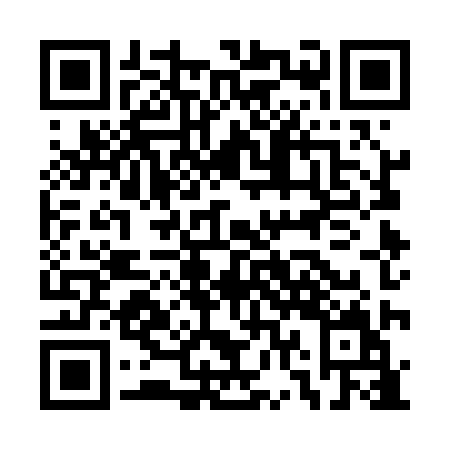 Ramadan times for Neuquen, ArgentinaMon 11 Mar 2024 - Wed 10 Apr 2024High Latitude Method: NonePrayer Calculation Method: Muslim World LeagueAsar Calculation Method: ShafiPrayer times provided by https://www.salahtimes.comDateDayFajrSuhurSunriseDhuhrAsrIftarMaghribIsha11Mon5:565:567:271:425:147:577:579:2212Tue5:575:577:281:425:137:557:559:2013Wed5:585:587:291:415:127:547:549:1814Thu6:006:007:301:415:117:527:529:1715Fri6:016:017:311:415:107:507:509:1516Sat6:026:027:321:415:097:497:499:1317Sun6:036:037:331:405:087:477:479:1218Mon6:046:047:341:405:077:467:469:1019Tue6:056:057:351:405:067:447:449:0820Wed6:066:067:361:395:057:437:439:0721Thu6:076:077:371:395:047:417:419:0522Fri6:086:087:381:395:037:397:399:0323Sat6:106:107:391:395:027:387:389:0224Sun6:116:117:401:385:017:367:369:0025Mon6:126:127:411:385:007:357:358:5826Tue6:136:137:411:384:597:337:338:5727Wed6:146:147:421:374:577:327:328:5528Thu6:156:157:431:374:567:307:308:5429Fri6:166:167:441:374:557:297:298:5230Sat6:176:177:451:364:547:277:278:5031Sun6:186:187:461:364:537:257:258:491Mon6:196:197:471:364:527:247:248:472Tue6:206:207:481:364:517:227:228:463Wed6:216:217:491:354:507:217:218:444Thu6:226:227:501:354:497:197:198:435Fri6:236:237:511:354:477:187:188:416Sat6:236:237:521:344:467:167:168:407Sun6:246:247:531:344:457:157:158:388Mon6:256:257:541:344:447:137:138:379Tue6:266:267:551:344:437:127:128:3510Wed6:276:277:561:334:427:107:108:34